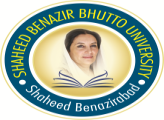 			SHAHEED BENAZIR BHUTTO UNIVERSITY				SHAHEED BENAZIRABADsShaheed Benazir Bhutto University, Shaheed Benazirabad invites sealed tenders from reputed firms/suppliers and companies registered in Income Tax and Sales Tax Departments in accordance with the SPPRA rules. (A) Eligibility: Valid Registration certificate with PEC, Income tax, Sales tax certificate and Sindh revenue board certificate must be attached.Qualification:  List of relevant assignments with cost (03 No’s projects) under taken over the past 03 years.Financial statement (Summary ) and income tax return for last 03 years audited reports 1-2 millionsList of litigation (if any) their nature and status.Affidavit that firm has never been black listed.Details of equipments, machineries if applicable.Method of procuring:Single Stage Two Envelopes Bidding/Tender Document:The tender will be issued from 05-04-2021 to 20-04-2021 during the office hours against a written request attaching therewith all required documents & company profile. The tender will be received back with proper sealed envelope up to 11:00 am on 20-04-2021 and will be opened at 12:00 noon in office of the undersigned on the same day in the presence of contractors or their authorized representatives who may intend to be present.Funding Position: University own resources.Terms and conditions:              Under following condition bid will be rejectedConditional, electronic and telegraphic bids/tenders.Bids not accompanied by bid security of required amount and form.Bids received after specified date and time.Black listed firms.Bid Validity Period: ( Ninety days 90)Procuring agency reserves the right to reject all or any bids subjected to relevant provisions of SPPRA rules 2010.Earnest Money equivalent to 2% of the tender value and tender fee shall be furnished in shape of call deposit/Pay Order from the scheduled bank in favor of Director Finance, Shaheed Benazir Bhutto University, Shaheed Benazirabad NOTE: It is mandatory to fill all the rates of items in BOQ.Project Director    Shaheed Benazir Bhutto University    Shaheed Benazirabad    Landhi stop Nawabshah    Tel # 0244-9370523    www.sbbusba.edu.pkS. NoName of WorkEarnest Money (Rs)Tender feesCompletion Period01Supplying and filling of sand/silt in Cricket ground2%200002 Months